Recent Intellectual Property Challengesorganized bythe World Intellectual Property Organization (WIPO)in cooperation with the Industrial Property Office of the Slovak Republic (IPOSR)Banská Bystrica, October 28 to 29, 2014Provisional Programprepared by the International Bureau of WIPOWednesday, October 28, 20149.00 – 9.30	Registration9.30 – 9.45	OPENING CEREMONY	Welcome addresses by:Mr. Peter Gogola, Mayor of Banská BystricaMr. Ľuboš Knoth, President, Industrial Property Office of the Slovak Republic (IPOSR), Banská BystricaMr. Michal Svantner, Director, Department for Transition and Developed Countries (TDC), World Intellectual Property Organization (WIPO), Geneva9.45 – 10.30	Topic 1	Intellectual Property (IP) Challenges in the Region and Support for Innovation, Entrepreneurship and SMSs	Speaker:	Mr. Michal Svantner, Director, Department for		Transition and Developed Countries (TDC), World		Intellectual Property10.30 – 11.15	Topic 2	Recent Developments with Respect to the Economic Aspects of Intellectual Property Rights (IPRs)	Speaker:	Mr. Peter Kaldos, Economist, HIPAVILON Hungarian Intellectual Property Agency, Budapest11.15 – 11.30	Coffee Break11.30 – 12.15 p.m.	Topic 3	Current Economic Aspects of IP in Slovakia from the IPO SR perspective	Speaker:	Mr. Ľuboš Knoth, President, Industrial Property Office of the Slovak Republic (IPOSR), Banská Bystrica12.15 p.m. – 2.00 p.m.	Lunch Break2.00 p.m. – 3.00 p.m.	Topic 4	Current Practices and Experiences of IP in Slovakia related to Economic Issues of IP	         Moderator:	         Mrs. Lucia Lalíková, Officer in Charge, IPO SR	         Speaker:	          Mr. Peter Kardoš, Faculty of Business Management, Economical University Bratislava			IP Evaluation and IP License Agreement3.00 p.m. – 3.30 p.m.	Coffee Break3.30 p.m. – 5.00 p.m.	Topic 4	Current Practices and Experiences of IP in Slovakia related to Economic Issues of IP	Moderator:	Mrs. Lucia Lalíková, Officer in Charge, IPO SR	Speakers:	Invited local speaker (tbc)	Mr. Miroslav Kubiš, Head of Technology Transfer      Dept., Slovak Centre of Scientific and Technical InformationSupport of Establishment and Development of Slovak        Business Agency (SBA) – (Phase 1) 5.15 p.m. – 5.30 p.m.	Q&AThursday, October 29, 20149.00 – 9.45	Topic 5	Best Practices in the Use of IP by SMSs for Regional Economic Development and Innovation	Speaker:	Mr. Peter Kaldos, Economist, HIPAVILON Hungarian Intellectual Property Agency, Budapest9.45 – 10.30	Topic 6	Strategic Use of IPRs for Business Development	Speaker:	Invited local speaker (tbc)10.30 – 11.00	Coffee Break11.00 – 11.45	Topic 7	Roundtable Discussion – Current Practices and Experiences in the Region related to Economic Issues of IPRs	Moderator:	Ms. Lucia Lalíková, Senior Officer, IPO SR	Speakers:	Invited Regional Participants11.45– 12.00 p.m.	CLOSING CEREMONY	Speakers:	Mr. Ľuboš Knoth		Mr. Michal Svantner[End of document]EEE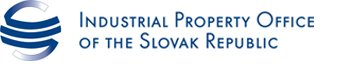 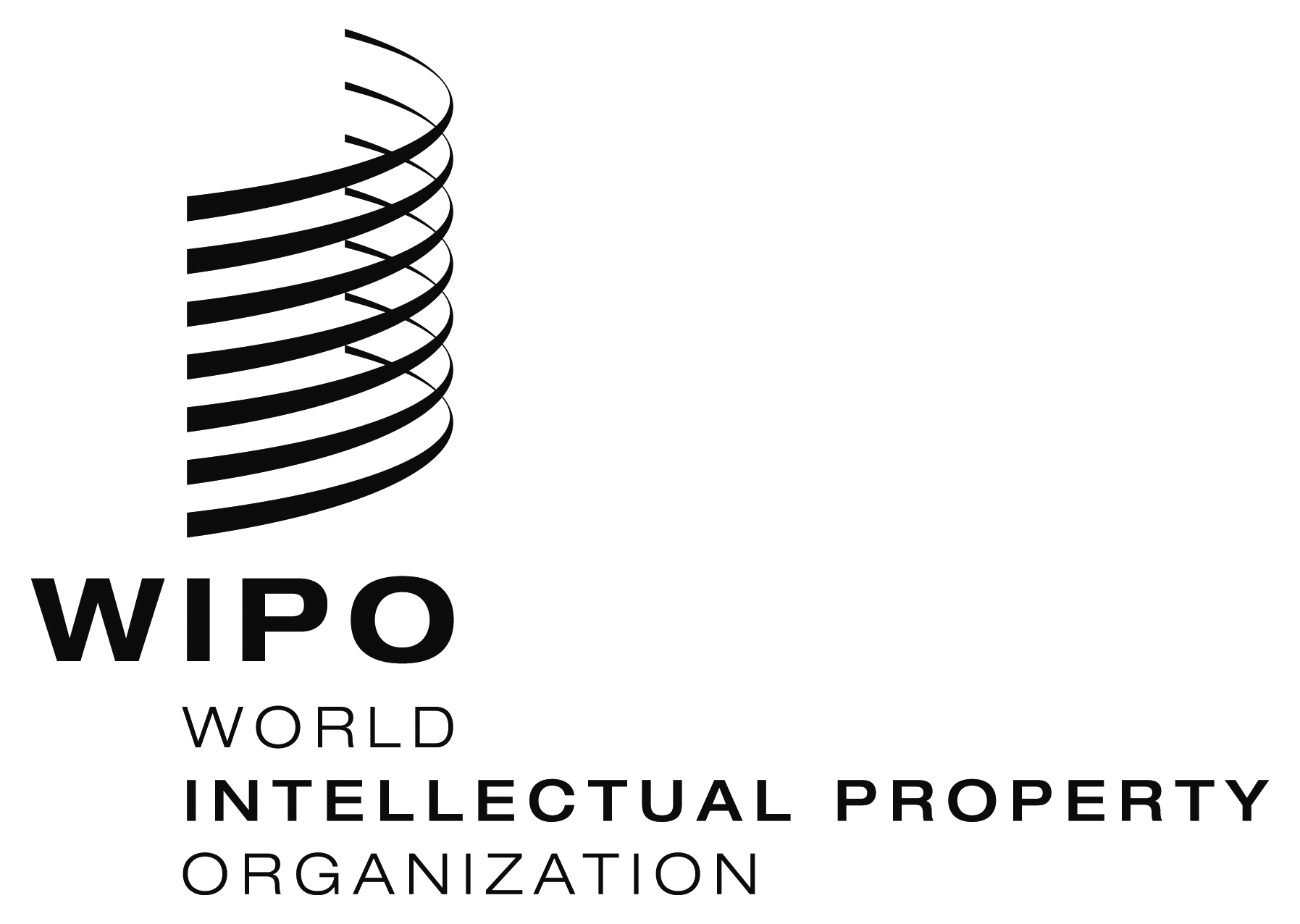 Regional Meeting Regional Meeting Regional Meeting WIPO/IPR/   /14/inf/1 Prov  WIPO/IPR/   /14/inf/1 Prov  WIPO/IPR/   /14/inf/1 Prov  ORIGINAL:  englishORIGINAL:  englishORIGINAL:  englishDATE:  july 2014DATE:  july 2014DATE:  july 2014